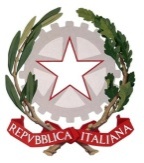 ISTITUTO D’ISTRUZIONE SUPERIORE “BENEDETTI-TOMMASEO”C. F. 94050340275 -  C.M. VEIS026004Liceo Scientifico “G.B. Benedetti” – C.M. VEPS02601ECastello n. 2835 - Cap.30122 VENEZIA Tel.041.5225369 - Fax 041.5230818Liceo Linguistico e delle Scienze Umane “N. Tommaseo” – C.M. VEPM02601GSestiere Castello, n. 2858 – 30122 Venezia - Tel. 041-5225276 – Fax 041-5212627e-mail: VEIS026004@istruzione.it PEC : VEIS026004@pec.istruzione.it sito: www.liceobenedettitommaseo.edu.it 
Codice univoco dell’ufficio:   UFG655   -   Codice I.P.A.:   istsc_veps01000xIl corso gratuito di pianoforte  inizierà dal giorno 1 dicembre con le seguenti modalità orarie:-Mercoledì  dalle ore 13:00 alle ore 17:00-Giovedì  dalle ore 13:00 alle ore 17:00L’orario di ogni singola lezione di 45 minuti ca, ove possibile, sarà concordato con ciascun alunno in base alle diverse esigenze di trasporto e distanza dall'Istituto.Si ricorda che l'attività, se integralmente frequentata. darà la possibilità di accedere al credito scolastico per gli alunni del triennio.  Il corso é aperto fino ad un massimo di 10 alunni.Le lezioni seguiranno il calendario scolastico e saranno comunque sospese durante i mesi di febbraio e maggio.Modulo di adesione/autorizzazioneIo sottoscritto……………….alunno della classe (specificare numero, sezione e indirizzo)………….. preso atto dei contenuti di apprendimento, delle finalità e delle modalità di svolgimento del progetto …………., comunico con la presente la mia manifestazione di interesse a prendervi parte.Io sottoscritto…………..padre dell’alunno/a…………………della classe……………….Io sottoscritta…………madre dell’alunno/a………………..della classe…………….autorizzo mio/a figlio/a a prendere parte agli incontri pomeridiani concernenti il progetto “          “Luogo e data                                                                                Firma dell’alunno e dei genitori Il presente modulo va inviato all’indirizzo andreola.annamaria@benedettitommaseo.org 